Formato de inscripción para los estudiantes, docentes y egresados de la Universidad del Pacifico, interesados en hacer parte de la convocatoria de iniciativas empresariales en la unidad de emprendimiento con su proyecto empresarial.Nombre(s)                                        Apellidos                                          Tipo de ProyectoNombre y apellidos de otros integrantesNombre de la Idea de NegocioTeléfono Móvil                               Teléfono Fijo                                     Correo ElectrónicoDirección                                           Barrio                                                 CiudadRelación con la UniversidadSector al que pertenece¿Otro? especifiqueConcepto de Negocio o Idea de Negocio. En términos muy claros y resumidos. ¿Qué hace su negocio?Propuesta de valor. ¿Cuál es el aporte que su servicio/producto le brinda al cliente?Modelo de Negocio o idea de negocio. ¿Qué pasos sigue su negocio desde la elaboración o consecución de un producto o servicio hasta su entrega final al cliente?Ventajas competitivas. ¿Qué ventajas tiene sobre otros negocios similares? ¿Qué habilidades tiene que aseguren su éxito y triunfo en el mercado? ¿Qué lo protege de que lo imiten?Fuente de Ingresos. ¿Cómo crea valor su negocio? ¿Cómo va usted a generar utilidades con la operación de su negocio? ¿Cuáles son sus diferentes fuentes de ingreso? (desglose las principales)¿Cuánto dinero cree que puede generar sus negocio en 3 – 5 años?Cliente y Mercado. ¿Cuál es su mercado objetivo? ¿Cuáles son sus clientes objetivos? ¿Cómo planea que estos clientes conozcan su producto?Financiación. ¿Cuánto dinero necesita para que su idea se haga realidad? ¿Cuánto de capital de riesgo? ¿Cuánto en préstamos u otros?Experticia del Equipo.  Nivel de formación, conocimientos del negocio, expertise en funciones especificasSu iniciativa empresarial tiene prototipo?                   SI                                        NOHa inscrito su plan de empresa en concurso?            SI                      NO                  CUAL	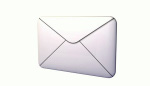 Luego de diligenciarlo correctamente, guarde el archivo y envíelo al correo electrónicoDocenteEstudianteEgresadoFacultadPrograma